Praktikumsvertrag für das Pflichtpraktikum der Höheren Berufsfachschule Wirtschaft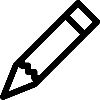 Zwischen der für kfm. Ausbildungsberufe ausbildungsberechtigten Praktikumsstelle ______________________________________________________________________________Firmenname, Stempel 			&		ausbildungsberechtig für folgende kfm. Berufe	 	und dem/der Praktikant/Praktikantin ______________________________________________________________________________Name, Vorname 				& 		Adresse des/der Praktikanten/Praktikantin)wird nachstehender Vertrag zur Ableistung des unter fachlicher Anleitung zu durchlaufenden, einschlägigen Praktikums der höheren Berufsfachschule Fachrichtung Wirtschaft geschlossen. § 1 Dauer des Praktikums Das Praktikum dauert vom _______________________ bis ________________________ 	 und findet an folgenden Wochentagen statt: Donnerstag und Freitag.Die tägliche Arbeitszeit beträgt __________ Stunden. Urlaub wird nicht gewährt. In den Schulferien findet kein Praktikum statt. Praktikumsfehlzeiten können in den Schulferien nachgearbeitet werden. Der vorliegende Praktikumsvertrag findet entsprechend Anwendung. § 2 Inhalt des Praktikums  Die Praktikantin/der Praktikant wird in den folgenden kaufm. Arbeitsbereichen eingesetzt: § 3 Pflichten der Praktikumsstelle Die Praktikumsstelle verpflichtet sich,  die Praktikantin/den Praktikanten fachgerecht anzuleiten,  die Führung der Berichte über zeitlichen Ablauf und Inhalt des Praktikums zu überwachen und deren sachliche Richtigkeit zu bescheinigen,der Praktikantin/dem Praktikanten die Bearbeitung seiner schulischen Aufgaben für das Praktikum zu ermöglichen und der Praktikantin/dem Praktikanten gemäß § 9 eine Praktikumsbestätigung auszustellen.§ 4 Pflichten der Praktikantin/des Praktikanten Die Praktikantin/der Praktikant verpflichtet sich  alle ihr/ihm gebotenen Ausbildungsmöglichkeiten wahrzunehmen;  die ihr/ihm übertragenen Arbeiten gewissenhaft auszuführen;  die Betriebs-/Geschäftsordnung und die Unfallverhütungsvorschriften zu beachten sowie Einrichtungen, Werkzeuge, Geräte und Maschinen sorgsam zu behandeln;  die Berichte sorgfältig zu führen und jeden Bericht der Ausbildungsleitung der Praktikumsstelle vorzulegen;  die Interessen der Praktikumsstelle zu wahren und über Vorgänge in der PraktikumssteIle Stillschweigen zu bewahren;  bei Fernbleiben die Praktikumsstelle und die Schule unverzüglich zu benachrichtigen, bei Erkrankung spätestens am dritten Tage eine ärztliche Bescheinigung bei der Praktikumsstelle vorzulegen.   § 5 Pflichten der gesetzlichen Vertretung Die mitunterzeichnende gesetzliche Vertreterin/der mitunterzeichnende gesetzliche Vertreter hält die Praktikantin/den Praktikanten zur Erfüllung der aus dem Praktikumsvertrag erwachsenden Verpflichtungen an.  § 6 Auflösung des VertragesDer Vertrag kann gekündigt werden  von seitens des Praktikumsbetriebes aus einem wichtigen Grund ohne Einhaltung einer Kündigungsfrist;  von der Praktikantin/dem Praktikanten mit einer Kündigungsfrist von vier Wochen von der Praktikantin/dem Praktikanten ohne Einhaltung einer Kündigungsfrist bei Auflösung des Schulverhältnisses.Die Kündigung muss schriftlich und unter Angabe der Kündigungsgründe erfolgen.  § 7 Vergütung und UnfallversicherungWird keine Vergütung gezahlt, sind die Praktikanten/Praktikantinnen über die Unfallkasse des Landes Rheinland-Pfalz versichert. Wird eine freiwillige Vergütung gezahlt, ist gemäß §2 (1) Nr. 1 Sozialgesetzbuch VII der Unfallversicherungsträger des Betriebs zuständig.Vergütung:			 JA				 Nein§ 8 Regelung von Streitigkeiten Bei allen aus diesem Vertrag entstehenden Streitigkeiten ist vor Inanspruchnahme der Gerichte eine gütliche Einigung zu versuchen.  § 9 Praktikumsbestätigung Die Praktikumsstelle stellt der Praktikantin/dem Praktikanten zum Ende des Praktikumsverhältnisses eine Praktikumsbescheinigung gemäß der Vorgabe der Schule aus. § 10 Sonstige VereinbarungenVon der Praktikumsstelle auszufüllenVom Praktikanten auszufüllen von den Eltern auszufüllen			von der Schule auszufüllen            Geprüft:PraktikumsstelleKontaktdaten Betreuer/BetreuerinDatum, Unterschrift, StempelAdresse Betrieb:Name, Vorname:Email:Telefon:Sonstiges:Praktikant/PraktikantinKontaktdaten Praktikant/PraktikantinDatum, UnterschriftEmail:Telefon/Mobil:Sonstiges:Gesetzliche(r) Vertreterin/Vertreter bei MinderjährigenPraktikum ist genehmigtUnterschrift/Stempel SchuleDatum, UnterschriftDatum, Unterschrift